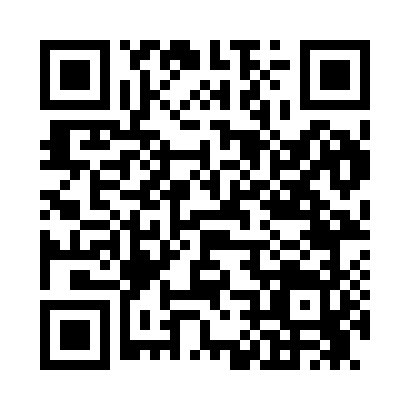 Prayer times for Bernard, Iowa, USAWed 1 May 2024 - Fri 31 May 2024High Latitude Method: Angle Based RulePrayer Calculation Method: Islamic Society of North AmericaAsar Calculation Method: ShafiPrayer times provided by https://www.salahtimes.comDateDayFajrSunriseDhuhrAsrMaghribIsha1Wed4:295:581:004:548:049:322Thu4:285:561:004:548:059:343Fri4:265:551:004:548:069:354Sat4:245:541:004:558:079:375Sun4:235:531:004:558:089:386Mon4:215:511:004:558:099:407Tue4:195:501:004:568:109:418Wed4:185:491:004:568:119:439Thu4:165:481:004:568:129:4410Fri4:145:471:004:578:139:4611Sat4:135:461:004:578:149:4712Sun4:115:441:004:578:159:4913Mon4:105:431:004:588:169:5014Tue4:085:421:004:588:189:5215Wed4:075:411:004:588:199:5316Thu4:065:401:004:598:209:5517Fri4:045:391:004:598:219:5618Sat4:035:391:004:598:229:5819Sun4:015:381:005:008:239:5920Mon4:005:371:005:008:2410:0021Tue3:595:361:005:008:2410:0222Wed3:585:351:005:018:2510:0323Thu3:565:341:005:018:2610:0524Fri3:555:341:005:018:2710:0625Sat3:545:331:005:018:2810:0726Sun3:535:321:005:028:2910:0927Mon3:525:321:015:028:3010:1028Tue3:515:311:015:028:3110:1129Wed3:505:301:015:038:3210:1230Thu3:495:301:015:038:3210:1331Fri3:485:291:015:038:3310:15